Гр. 15-16Обществознание  Составить условный «бюджет» семьи ( доходы и расход)Работы высылать на почту  Polboris57@yandex.ru или принести в рабочей тетради на последующем урокеЗадание на 17.09 для групп 15-16 по русскому языкуТема: морфологический разбор имени существительного                                                           
Алгоритм морфологического разбора:1. Часть речи. Общее значение.2. Морфологические признаки.Начальная форма (именительный падеж, единственное число)Постоянные признаки:Собственное или нарицательное;Одушевленное или неодушевленное;Род;Склонение.Непостоянные признаки:Падеж;Число.3. Синтаксическая роль.Образец разбора:При встречах с людьми…При встречах – имя существительное, обозначает предмет.I. Н.Ф. – встреча.II. Пост. пр.- нарицательное, неодушевленное, женского рода, 1-го склонения.Непост. пр.- в предложном падеже, во множественном числе.III.В предложении является дополнением. Выполнить практическое задание: 
списать текст, вставить пропущенные буквы, расставить пропущенные знаки препинания, сделать морфологический разбор выделенных слов.         На д_рогу выск_чил зв_рёк. Было совсем т_мно ни звез_ ни пробл_ска света видимо небо зав_локло тучами. И из этой кр_мешной тьмы наш внезапно в_зникший бегун попал сразу в яркую пол_су а_томобильных фар! Он непр_извольно вытянулся всем тельц_м и замер столб_ком.Задание на Английский языкКурс IIГруппы: 5,15-16.181.Упр.11 стр.8(читать, перевести)/ 2.Написать свое письмо- жалобуКурс 2    Группа 15-16     19.09 2021 годФизика: отвечать в тетради, с решениями. Подробно.Тестовые  задания (вопросы)  по теме «Законы постоянного тока»Вариант 1Информатика(задание предъявить на уроке).  Группа №15-16Составить доклад по теме:«Виды графических редакторов»Материал взять из Интернета. Требования: объем не более 3-х печатных листов, размер шрифта 12пт, тип шрифта Times New Roman.№ п/пТестовые задания (вопросы)1) Какая физическая величина определяется отношением заряда q, переносимого через поперечное сечение проводника за интервал времени t , к этому проводнику?А) Сила тока Б) Напряжение В) Электрическое сопротивление Г) Удельное электрическое сопротивление Д) Электродвижущая силаНазовите прибор для измерения силы тока в цепи.Поставьте соответствие между физическими величинами и единицами их измерения:сила тока                                                    а) Клэлектрический заряд                                 б) Внапряжение                                                в) Втсопротивление                                           г) АЭДС                                                            д) Ом      6.   мощность тока                                           е) НДополните предложение.Сила тока на участке цепи прямо пропорциональна приложенному ….. и обратно пропорциональна ……. проводника.Какая из приведенных ниже формул выражает закон Ома для участка цепи?    ;    В) А=IU t;    Г) P= IU;   Д) При увеличении напряжения на участке цепи  в 2 раза  сила токаА) увеличивается в 2 раза;  Б) уменьшается в 2 раза;   В) не изменяетсяКакова сила тока в цепи, если на резисторе с электрическим сопротивлением 10 Ом напряжение равно 20 В?Источник тока с ЭДС 18В имеет внутреннее сопротивление 30 ОМ. Какое значение будет иметь сила тока при подключении к этому источнику резистора с электрическим сопротивлением 60 Ом ?А) 0,6 А  Б) 0,3А   В)0,2 А  Г) 0,9А   Д)0,4АОпределите электрическое сопротивление провода длиной  с площадью поперечного сечения   2  . Удельное сопротивление материала 1*10-5 Ом·м А) 5* 10 –4 Ом Б) 2* 10 –5 Ом В) 0,5 Ом  Г) 5  Ом  Д) 50 Ом  Е)500 ОмОбщее сопротивление изображенного  на схеме участка цепи равно (все сопротивления одинаковы и равны  2 Ом)….. 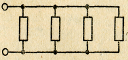 